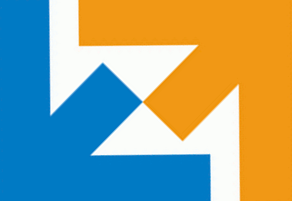 APPLICATION FOR THE EMPLOYMENT OF EXPERIENCED TRANSLATORSNote: ILTS is now the largest online translation website in the country with more than 300 translators who are working with ILTS on a regular basis. Our clients are chiefly university teachers, university students, factories and public organizations.We always need good and hardworking translators. Please make sure you fill out the online form at http://ilts.ir/en/Main before any attempt at filling in this application form. That way we will have your application info stored in the database of our website and can easily forward the translation project ordered to you.Thanks DATE OF APPLICATION: ___/______/_____ PERSONAL INFORMATIONPersonal Details:Address/s:Contact Information:
Education:PREVIOUS EXPERIENCE Please list, beginning from most recent Language/s that you are proficient at:If you happen to have any publication, write them here. Start from the most recent one first:What is your translation preference?  Checkmark the relevant  yellow box/es.What subject/s are you most experienced and interested in translating? Checkmark the relevant yellow box/es.The websites and online translation services that you have been working for are:Thank you for applying to ILTS.Saeed Azizi Jamnani, ManagerAPPLICANT DATA RECORDFirst NameLast FirstDate of BirthFull Postal Address:Alternate Address(If applicable):Mobile Phone Number:Landline Number:Primary E-mail Address:Secondary E-mail address:How did you learn about our company? Are you currently employed? If yes, where?Level of EducationName of School/College/ UniversityMajor/ Field of StudyYear You Finished This Program1.High School Diploma2.Associate Degree 3.BA/BSc.4.MA/MSc.5.PhDYour EmployerYour Job / Responsibility ThereWhen Did You Start Working There?Why Did You Stop Working There?1.2.3.What language/s do you have experience in translating?Put a checkmark in the relevant yellow box/es.Put a checkmark in the relevant yellow box/es.Put a checkmark in the relevant yellow box/es.Put a checkmark in the relevant yellow box/es.What language/s do you have experience in translating?EnglishRussianArabicFrenchWhat language/s do you have experience in translating?What was the name of the work you translated into Persian/English?How many pages was it?What publication was it published by? What was the original name of the work?What was the work about and why did you choose it?1.2.3.4.English to PersianPersian to EnglishBothTexts in humanitiesTexts in medicineTexts inengineeringTexts inartsTexts in petroleum industryMy personal preference is to translate texts that are about( write the name of the kind of text/s in the relevant boxes)I am very goodI am goodI am familiarThe name and address of the website you have been working for:How long have you been working with this site?What kind of text/s have you translated for it?1.2.3.